Conditions of the DistrictApril 2024District Activities: 2024 Season Start, Employee Start and Training, Onboarding of the new IT Support Specialist, Bike and Trap Maintenance. Field Inspection and Treatment.  Operational Notes/Future Planning/Water Situation: Jordan River Activity- Average 70-100 Cubic Feet Per SecondAs of April 5th 819 Cubic Feet Per Second with the plan to bump up to around 1300 CFS by runoffSurrounding “Feeder” Reservoir and LakesJordanelle-80.8%Rockport-80.18%Deer Creek- 96.85%Utah Lake 100.44%Snowpack-134% Manual/Policy Review Procedures Manual, Purchasing Policy, Safety ManualConferences 2024:AMCA Washington Days- May 13-15, Washington D.C. UMAA – October 21st – 23rd, St. George, UtahUASD – November 6th – 8th , Layton, UtahSafety Report:Date: March 11th– April 8thDays since last OSHA reportable safety accident: 594Days since last lost time accident: 2700Days since last liability claim: 3,173Safety Items since Last Report:Leading IndicatorsReports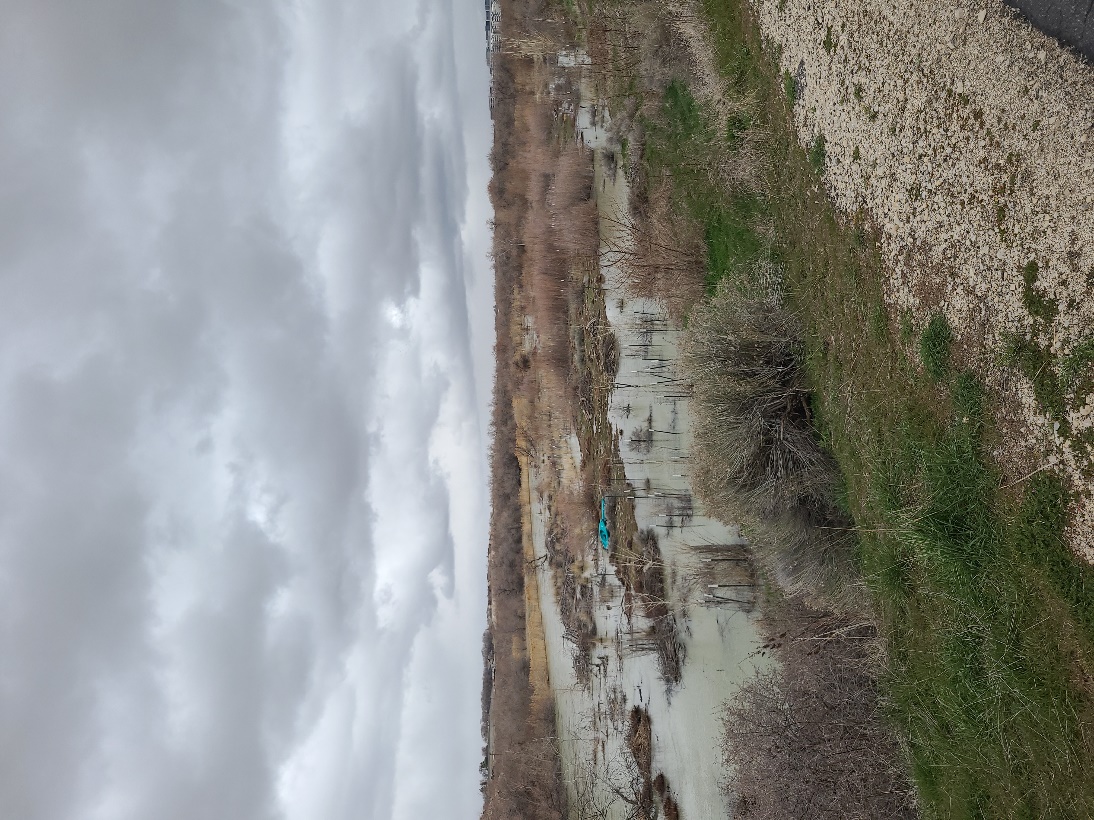 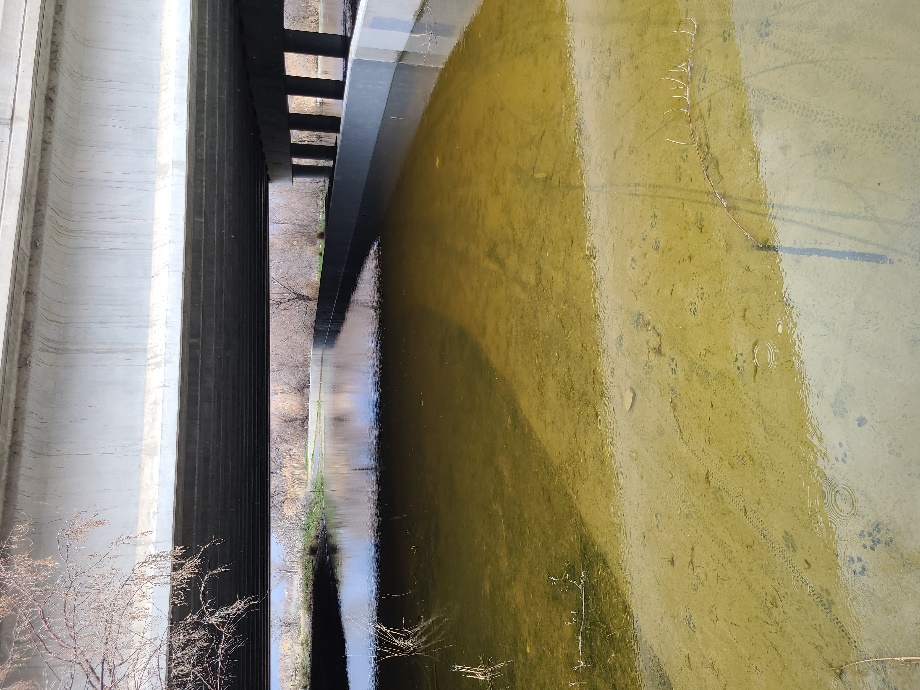 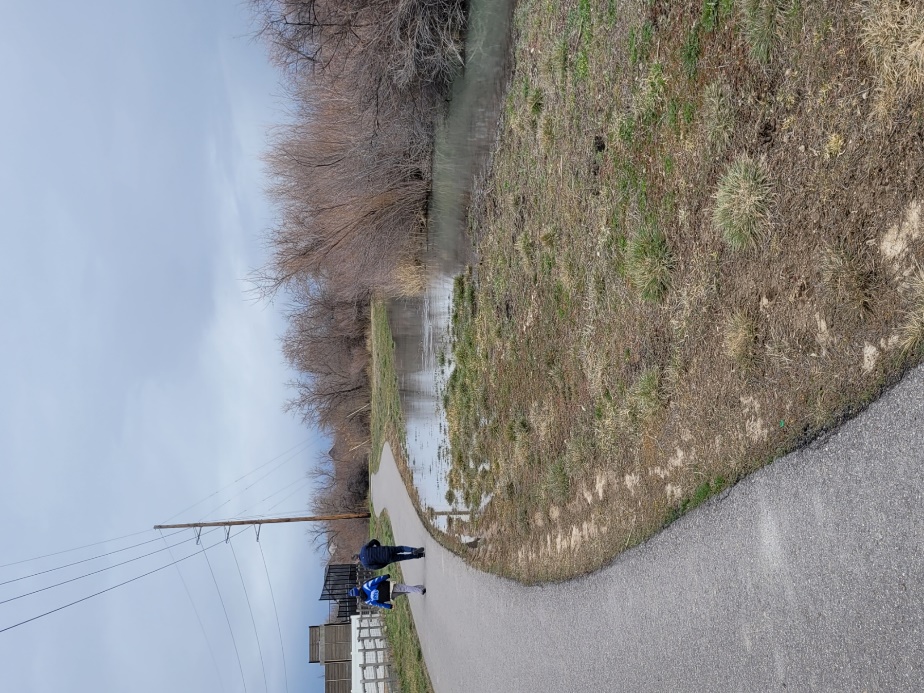 Area Safety AuditsSeasonal Safety Training (yearly)Safety Committee Mtgs.Monthly Goal318 (app)1Completed301Year to Date903Close CallsFirst Aid IncidentsWorkers Comp. IncidentsPublic ComplaintLost Time IncidentsLiability ClaimsProperty ClaimsAuto AccidentsNotices of ViolationsThis Month000000000Year to Date000000000